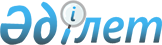 2022-2024 жылдарға арналған аудандық бюджет туралы
					
			Мерзімі біткен
			
			
		
					Түркістан облысы Жетісай аудандық мәслихатының 2021 жылғы 24 желтоқсандағы № 16-94-VII шешiмi. Қазақстан Республикасының Әділет министрлігінде 2021 жылғы 31 желтоқсанда № 26291 болып тiркелдi. Мерзімі өткендіктен қолданыс тоқтатылды
      ЗҚАИ-ның ескертпесі!
      Осы шешім 01.01.2022  бастап қолданысқа енгізіледі.
      Қазақстан Республикасының Бюджет кодексінің 75 бабының 2 тармағына сәйкес, Жетісай аудандық мәслихаты ШЕШТІ: 
      1. Жетісай ауданының 2022-2024 жылдарға арналған аудандық бюджеті тиісінше 1, 2 және 3 қосымшаларға сәйкес, соның ішінде 2022 жылға мынадай көлемде бекітілсін:
      1) кірістер – 40 818 430 мың теңге: 
      салықтық түсімдер – 2 357 168 мың теңге;
      салықтық емес түсімдер – 25 522 мың теңге;
      негізгі капиталды сатудан түсетін түсімдер – 30 132 мың теңге;
      трансферттер түсімі – 38 405 608 мың теңге;
      2) шығындар – 40 958 374 мың теңге;
      3) таза бюджеттік кредиттеу – 163 885 мың теңге:
      бюджеттік кредиттер – 330 804 мың теңге;
      бюджеттік кредиттерді өтеу – 166 919 мың теңге;
      4) қаржы активтерімен операциялар бойынша сальдо – 0:
      қаржы активтерін сатып алу – 0;
      мемлекеттің қаржы активтерін сатудан түсетін түсімдер – 0;
      5) бюджет тапшылығы (профициті) – - 303 829 мың теңге;
      6) бюджет тапшылығын қаржыландыру (профицитін пайдалану) – 303 829 мың теңге:
      қарыздар түсімі – 330 804 мың теңге;
      қарыздарды өтеу – 166 919 мың теңге;
      бюджет қаражатының пайдаланылатын қалдықтары – 139 944 мың теңге.
      Ескерту. 1-тармақ жаңа редакцияда - Түркістан облысы Жетісай аудандық мәслихатының 30.11.2022 № 26-166-VII шешiмiмен (01.01.2022 бастап қолданысқа енгізіледі).


      2. 2022 жылға салық түсімдерінен облыстық бюджетке заңды тұлғалардан алынатын корпоративтік табыс салығы 50 пайыз және төлем көзінен салық салынатын табыстардан ұсталатын жеке табыс салығынан 42,9 пайыз және төлем көзінен салық салынбайтын шетелдік азаматтар табыстарынан ұсталатын жеке табыс салығы 50 пайыз, әлеуметтік салықтан 50 пайыз мөлшерінде бөлу нормативтері белгіленсін.
      3. 2022 жылға облыстық бюджеттен аудандық бюджетке берілетін субвенция мөлшерінің жалпы сомасы 23 797 303 мың теңге болып қарастырылсын.
      4. 2022 жылға аудандық бюджеттен аудандық маңызы бар қала, кент және ауылдық округтердің бюджеттеріне берілетін субвенциялар мөлшерінің жалпы сомасы 232 672 мың теңге болып қарастырылсын, оның ішінде:
      Жаңа ауыл ауылдық округі 14 810 мың теңге;
      Жылысу ауылдық округі 24 135 мың теңге;
      Қазыбек би ауылдық округі 12 139 мың теңге;
      Қарақай ауылдық округі 17 027 мың теңге;
      Асық ата кенті 20 353 мың теңге;
      Абай ауылдық округі 16 176 мың теңге;
      Атамекен ауылдық округі 20 928 мың теңге;
      Ш.Ділдабеков ауылдық округі 20 416 мың теңге;
      Ж.Ералиев ауылдық округі 21 577 мың теңге;
      Қызылқұм ауылдық округі 28 246 мың теңге;
      Мақталы ауылдық округі 19 846 мың теңге;
      Ынтымақ ауылдық округі 17 019 мың теңге.
      5. 2022 жылға арналған аудандық бюджетте аудандық маңызы бар қала, кент және ауылдық округтер бюджеттеріне берілетін ағымдағы нысаналы трансферттердің қарастырылғаны ескерілсін, оның iшiнде:
      ауданның экономика және қаржы бөлімі бойынша.
      Көрсетілген трансферттерді аудандық маңызы бар қала, кент және ауылдық округ әкімінің аппараты бюджеттеріне бөлу аудан әкімдігінің қаулысы негізінде жүзеге асырылады.
      6. Аудан әкімдігінің 2022 жылға арналған резерві 30 000 мың теңге сомасында бекітілсін.
      7. Бюджеттік инвестициялық жобаларды (бағдарламаларды) іске асыруға бағытталған бюджеттік бағдарламалар бөлінісінде 2022 жылға арналған аудандық бюджеттік даму бағдарламаларының тізбесі 4-қосымшаға сәйкес бекітілсін.
      8. Осы шешім 2022 жылдың 1 қаңтарынан бастап қолданысқа енгізіледі. 2022 жылға арналған аудандық бюджет
      Ескерту. 1-қосымша жаңа редакцияда - Түркістан облысы Жетісай аудандық мәслихатының 30.11.2022 № 26-166-VII шешiмiмен (01.01.2022 бастап қолданысқа енгізіледі). 2023 жылға арналған аудандық бюджет 2024 жылға арналған аудандық бюджет Бюджеттік инвестициялық жобаларды (бағдарламаларды) іске асыруға бағытталған, 2022 жылға арналған аудандық бюджеттік даму бағдарламаларының тізбесі
					© 2012. Қазақстан Республикасы Әділет министрлігінің «Қазақстан Республикасының Заңнама және құқықтық ақпарат институты» ШЖҚ РМК
				
      Аудандық мәслихаттың хатшысы

А. Утанов
Жетісай аудандық мәслихатының
2021 жылғы 24 желтоқсандағы
№ 16-94-VII шешіміне қосымша
Санаты
Санаты
Атауы
Сомасы, мың теңге
Сыныбы
Сыныбы
Сомасы, мың теңге
Кіші сыныбы
Кіші сыныбы
Кіші сыныбы
Сомасы, мың теңге
1
1
1
1
2
3
1.Кірістер
40 818 430
1
Салықтық түсімдер
2 357 168
01
Табыс салығы
1 039 952
1
Корпоративтік табыс салығы
116 500
2
Жеке табыс салығы
923 452
03
Әлеуметтiк салық
1 117 441
1
Әлеуметтік салық
1 117 441
04
Меншiкке салынатын салықтар
147 858
1
Мүлiкке салынатын салықтар
145 399
3
Жер салығы
2 459
4
Көлiк құралдарына салынатын салық
0
5
Бірыңғай жер салығы
0
05
Тауарларға, жұмыстарға және қызметтерге салынатын iшкi салықтар
31 420
2
Акциздер
14 779
3
Табиғи және басқа да ресурстарды пайдаланғаны үшiн түсетiн түсiмдер
4 932
4
Кәсiпкерлiк және кәсiби қызметтi жүргiзгенi үшiн алынатын алымдар
11 709
5
Ойын бизнесіне салық
0
07
Басқа да салықтар
10
1
Басқа да салықтар
10
08
Заңдық маңызы бар әрекеттерді жасағаны және (немесе) оған уәкілеттігі бар мемлекеттік органдар немесе лауазымды адамдар құжаттар бергені үшін алынатын міндетті төлемдер
20 487
1
Мемлекеттік баж
20 487
2
Салықтық емес түсiмдер
25 522
01
Мемлекеттік меншіктен түсетін кірістер
3 083
1
Мемлекеттік кәсіпорындардың таза кірісі бөлігінің түсімдері
0
5
Мемлекет меншігіндегі мүлікті жалға беруден түсетін кірістер
2 922
7
Мемлекеттік бюджеттен берілген кредиттер бойынша сыйақылар
161
03
Мемлекеттік бюджеттен қаржыландырылатын мемлекеттік мекемелер ұйымдастыратын мемлекеттік сатып алуды өткізуден түсетін ақша түсімдері 
752
1
Мемлекеттік бюджеттен қаржыландырылатын мемлекеттік мекемелер ұйымдастыратын мемлекеттік сатып алуды өткізуден түсетін ақша түсімдері 
752
04
Мемлекеттік бюджеттен қаржыландырылатын, сондай-ақ Қазақстан Республикасы Ұлттық Банкінің бюджетінен (шығыстар сметасынан) қамтылатын және қаржыландырылатын мемлекеттік мекемелер салатын айыппұлдар, өсімпұлдар, санкциялар, өндіріп алулар
2 408
1
Мұнай секторы ұйымдарынан және Жәбірленушілерге өтемақы қорына түсетін түсімдерді қоспағанда, мемлекеттік бюджеттен қаржыландырылатын, сондай-ақ Қазақстан Республикасы Ұлттық Банкінің бюджетінен (шығыстар сметасынан) қамтылатын және қаржыландырылатын мемлекеттік мекемелер салатын айыппұлдар, өсімпұлдар, санкциялар, өндіріп алулар
2 408
06
Басқа да салықтық емес түсiмдер
19 279
1
Басқа да салықтық емес түсiмдер
19 279
3
Негізгі капиталды сатудан түсетін түсімдер
30 132
01
Мемлекеттік мекемелерге бекітілген мемлекеттік мүлікті сату
437
1
Мемлекеттік мекемелерге бекітілген мемлекеттік мүлікті сату
437
03
Жердi және материалдық емес активтердi сату
29 695
1
Жерді сату
29 695
4
Трансферттер түсімі
38 405 608
01
Төмен тұрған мемлекеттiк басқару органдарынан трансферттер
20
3
Аудандық маңызы бар қалалардың, ауылдардың, кенттердің, ауылдық округтардың бюджеттерінен трансферттер
20
02
Мемлекеттiк басқарудың жоғары тұрған органдарынан түсетiн трансферттер
38 405 588
2
Облыстық бюджеттен түсетiн трансферттер
38 405 588
03
Облыстық бюджеттеріне, республикалық маңызы бар қаланың, астананың бюджеттеріне берілетін трансферттер
0
1
Облыстық бюджеттің, республикалық маңызы бар қала, астана бюджеттерінің басқа облыстық бюджеттермен, республикалық маңызы бар қала, астана бюджеттерімен өзара қатынастары
0
Функционалдық топ
Функционалдық топ
Функционалдық топ
Функционалдық топ
Сомасы, мың теңге
Кіші функция
Кіші функция
Кіші функция
Атауы
Сомасы, мың теңге
Бюджеттік бағдарламалардың әкiмшiсi
Бюджеттік бағдарламалардың әкiмшiсi
Бюджеттік бағдарламалардың әкiмшiсi
Сомасы, мың теңге
Бағдарлама
Бағдарлама
Сомасы, мың теңге
1
1
1
1
2
3
2.Шығындар
40 958 374
01
Жалпы сипаттағы мемлекеттiк қызметтер 
754 533
1
Мемлекеттiк басқарудың жалпы функцияларын орындайтын өкiлдi, атқарушы және басқа органдар
293 666
112
Аудан (облыстық маңызы бар қала) мәслихатының аппараты
53 527
001
Аудан (облыстық маңызы бар қала) мәслихатының қызметін қамтамасыз ету жөніндегі қызметтер
49 541
003
Мемлекеттік органның күрделі шығыстары
2 500
005
Мәслихаттар депутаттары қызметінің тиімділігін арттыру
1 486
122
Аудан (облыстық маңызы бар қала) әкімінің аппараты
240 139
001
Аудан (облыстық маңызы бар қала) әкімінің қызметін қамтамасыз ету жөніндегі қызметтер
210 781
003
Мемлекеттік органның күрделі шығыстары
29 358
123
Облыстық, республикалық маңызы бар қалалардың, астананың бюджеттерінен берілетін нысаналы трансферттердің есебінен әлеуметтік, табиғи және техногендік сипаттағы төтенше жағдайлардың салдарын жою, әкiмшiлiк-аумақтық бiрлiктiң саяси, экономикалық және әлеуметтiк тұрақтылығына, адамдардың өмiрi мен денсаулығына қауіп төндiретiн жалпы республикалық немесе халықаралық маңызы бар жағдайларды жою бойынша ағымдағы шығыстарға іс-шаралар өткізу
0
2
Қаржылық қызмет
4 311
459
Ауданның (облыстық маңызы бар қаланың) экономика және қаржы бөлімі
4 311
003
Салық салу мақсатында мүлікті бағалауды жүргізу
4 311
9
Жалпы сипаттағы өзге де мемлекеттiк қызметтер
456 556
459
Ауданның (облыстық маңызы бар қаланың) экономика және қаржы бөлімі
321 768
001
Ауданның (облыстық маңызы бар қаланың) экономикалық саясаттын қалыптастыру мен дамыту, мемлекеттік жоспарлау, бюджеттік атқару және коммуналдық меншігін басқару саласындағы мемлекеттік саясатты іске асыру жөніндегі қызметтер
63 407
015
Мемлекеттік органның күрделі шығыстары
0
113
Жергілікті бюджеттерден берілетін ағымдағы нысаналы трансферттер
258 361
472
Ауданның (облыстық маңызы бар қаланың) құрылыс, сәулет және қала құрылысы бөлімі
5 600
040
Мемлекеттік органдардың объектілерін дамыту
5 600
492
Ауданның (облыстық маңызы бар қаланың) тұрғын үй-коммуналдық шаруашылығы, жолаушылар көлігі, автомобиль жолдары және тұрғын үй инспекциясы бөлімі
129 188
001
Жергілікті деңгейде тұрғын үй-коммуналдық шаруашылық, жолаушылар көлігі, автомобиль жолдары және тұрғын үй инспекциясы саласындағы мемлекеттік саясатты іске асыру жөніндегі қызметтер
100 158
013
Мемлекеттік органның күрделі шығыстары
0
067
Ведомстволық бағыныстағы мемлекеттік мекемелер мен ұйымдардың күрделі шығыстары
6 835
113
Төменгі тұрған бюджеттерге берілетін нысаналы ағымдағы трансферттер
22 195
02
Қорғаныс
32 652
1
Әскери мұқтаждар
28 099
122
Аудан (облыстық маңызы бар қала) әкімінің аппараты
28 099
005
Жалпыға бірдей әскери міндетті атқару шеңберіндегі іс-шаралар
28 099
2
Төтенше жағдайлар жөнiндегi жұмыстарды ұйымдастыру
4 553
122
Аудан (облыстық маңызы бар қала) әкімінің аппараты
4 553
006
Аудан (облыстық маңызы бар қала) ауқымындағы төтенше жағдайлардың алдын алу және оларды жою
4 553
03
Қоғамдық тәртіп, қауіпсіздік, құқықтық, сот, қылмыстық-атқару қызметі
40 026
9
Қоғамдық тәртіп және қауіпсіздік саласындағы басқа да қызметтер
40 026
492
Ауданның (облыстық маңызы бар қаланың) тұрғын үй-коммуналдық шаруашылығы, жолаушылар көлігі, автомобиль жолдары және тұрғын үй инспекциясы бөлімі
40 026
021
Елдi мекендерде жол қозғалысы қауiпсiздiгін қамтамасыз ету
40 026
06
Әлеуметтiк көмек және әлеуметтiк қамсыздандыру
6 747 217
1
Әлеуметтiк қамсыздандыру
2 804 217
451
Ауданның (облыстық маңызы бар қаланың) жұмыспен қамту және әлеуметтік бағдарламалар бөлімі
2 804 217
005
Мемлекеттік атаулы әлеуметтік көмек 
2 804 217
2
Әлеуметтiк көмек
3 713 758
451
Ауданның (облыстық маңызы бар қаланың) жұмыспен қамту және әлеуметтік бағдарламалар бөлімі
3 713 758
002
Жұмыспен қамту бағдарламасы
1 662 269
004
Ауылдық жерлерде тұратын денсаулық сақтау, білім беру, әлеуметтік қамтамасыз ету, мәдениет, спорт және ветеринар мамандарына отын сатып алуға Қазақстан Республикасының заңнамасына сәйкес әлеуметтік көмек көрсету
4 621
006
Тұрғын үйге көмек көрсету
0
007
Жергілікті өкілетті органдардың шешімі бойынша мұқтаж азаматтардың жекелеген топтарына әлеуметтік көмек
151 387
010
Үйден тәрбиеленіп оқытылатын мүгедек балаларды материалдық қамтамасыз ету
11 505
014
Мұқтаж азаматтарға үйде әлеуметтiк көмек көрсету
451 663
015
Зейнеткерлер мен мүгедектерге әлеуметтiк қызмет көрсету аумақтық орталығы
573 780
017
Мүгедектерді оңалту жеке бағдарламасына сәйкес, мұқтаж мүгедектерді міндетті гигиеналық құралдармен және ымдау тілі мамандарының қызмет көрсетуін, жеке көмекшілермен қамтамасыз ету
692 218
023
Жұмыспен қамту орталықтарының қызметін қамтамасыз ету
166 315
9
Әлеуметтiк көмек және әлеуметтiк қамтамасыз ету салаларындағы өзге де қызметтер
229 242
451
Ауданның (облыстық маңызы бар қаланың) жұмыспен қамту және әлеуметтік бағдарламалар бөлімі
229 242
001
Жергілікті деңгейде халық үшін әлеуметтік бағдарламаларды жұмыспен қамтуды қамтамасыз етуді іске асыру саласындағы мемлекеттік саясатты іске асыру жөніндегі қызметтер
124 172
011
Жәрдемақыларды және басқа да әлеуметтік төлемдерді есептеу, төлеу мен жеткізу бойынша қызметтерге ақы төлеу
3 720
021
Мемлекеттік органның күрделі шығыстары
6 318
050
Қазақстан Республикасында мүгедектердің құқықтарын қамтамасыз етуге және өмір сүру сапасын жақсарту
49 279
067
Ведомстволық бағыныстағы мемлекеттік мекемелерінің және ұйымдарының күрделі шығыстары
45 753
113
Жергілікті бюджеттерден берілетін ағымдағы нысаналы трансферттер
0
07
Тұрғын үй-коммуналдық шаруашылық
3 720 518
1
Тұрғын үй шаруашылығы
431 655
472
Ауданның (облыстық маңызы бар қаланың) құрылыс, сәулет және қала құрылысы бөлімі
431 655
003
Коммуналдық тұрғын үй қорының тұрғын үйін жобалау және (немесе) салу, реконструкциялау
81 678
004
Инженерлік-коммуникациялық инфрақұрылымды жобалау, дамыту және (немесе) жайластыру
349 977
098
Коммуналдық тұрғын үй қорының тұрғын үйлерін сатып алу
0
477
Ауданның (облыстық маңызы бар қаланың) ауыл шаруашылығы мен жер қатынастары бөлімі
0
016
Мемлекет мұқтажы үшін жер учаскелерін алу
0
492
Ауданның (облыстық маңызы бар қаланың) тұрғын үй-коммуналдық шаруашылығы, жолаушылар көлігі, автомобиль жолдары және тұрғын үй инспекциясы бөлімі
0
033
Инженерлік-коммуникациялық инфрақұрылымды жобалау, дамыту және (немесе) жайластыру
0
2
Коммуналдық шаруашылық
2 767 591
472
Ауданның (облыстық маңызы бар қаланың) құрылыс, сәулет және қала құрылысы бөлімі
2 180
005
Коммуналдық шаруашылығын дамыту
0
007
Қаланы және елді мекендерді абаттандыруды дамыту
680
058
Елді мекендердегі сумен жабдықтау және су бұру жүйелерін дамыту
1 500
492
Ауданның (облыстық маңызы бар қаланың) тұрғын үй-коммуналдық шаруашылығы, жолаушылар көлігі, автомобиль жолдары және тұрғын үй инспекциясы бөлімі
2 765 411
012
Сумен жабдықтау және су бұру жүйесінің жұмыс істеуі
533 614
014
Қаланы және елді мекендерді абаттандыруды дамыту
206 492
026
Ауданның (облыстық маңызы бар қаланың) коммуналдық меншігіндегі жылу желілерін пайдалануды ұйымдастыру
0
027
Ауданның (облыстық маңызы бар қаланың) коммуналдық меншігіндегі газ жүйелерін пайдалануды ұйымдастыру
0
028
Коммуналдық шаруашылықты дамыту
22 567
029
Сумен жабдықтау және су бұру жүйелерін дамыту
0
058
Ауылдық елді мекендердегі сумен жабдықтау және су бұру жүйелерін дамыту
2 002 738
3
Елді-мекендерді көркейту
521 272
492
Ауданның (облыстық маңызы бар қаланың) тұрғын үй-коммуналдық шаруашылығы, жолаушылар көлігі, автомобиль жолдары және тұрғын үй инспекциясы бөлімі
521 272
015
Елдi мекендердегі көшелердi жарықтандыру
160 053
016
Елдi мекендердiң санитариясын қамтамасыз ету
1 600
017
Жерлеу орындарын ұстау және туыстары жоқ адамдарды жерлеу
0
018
Елдi мекендердi абаттандыру және көгалдандыру
359 619
08
Мәдениет, спорт, туризм және ақпараттық кеңістiк
820 244
1
Мәдениет саласындағы қызмет
289 275
457
Ауданның (облыстық маңызы бар қаланың) мәдениет, тілдерді дамыту, дене шынықтыру және спорт бөлімі
277 275
003
Мәдени-демалыс жұмысын қолдау
277 275
472
Ауданның (облыстық маңызы бар қаланың) құрылыс, сәулет және қала құрылысы бөлімі
12 000
011
Мәдениет объектілерін дамыту
12 000
2
Спорт
182 033
457
Ауданның (облыстық маңызы бар қаланың) мәдениет, тілдерді дамыту, дене шынықтыру және спорт бөлімі
132 033
008
Ұлттық және бұқаралық спорт түрлерін дамыту
117 033
009
Аудандық (облыстық маңызы бар қалалық) деңгейде спорттық жарыстар өткiзу
5 000
010
Әртүрлi спорт түрлерi бойынша аудан (облыстық маңызы бар қала) құрама командаларының мүшелерiн дайындау және олардың облыстық спорт жарыстарына қатысуы
10 000
472
Ауданның (облыстық маңызы бар қаланың) құрылыс, сәулет және қала құрылысы бөлімі
50 000
008
Cпорт объектілерін дамыту
50 000
3
Ақпараттық кеңiстiк
175 012
457
Ауданның (облыстық маңызы бар қаланың) мәдениет, тілдерді дамыту, дене шынықтыру және спорт бөлімі
145 012
006
Аудандық (қалалық) кiтапханалардың жұмыс iстеуi
128 289
007
Мемлекеттiк тiлдi және Қазақстан халқының басқа да тiлдерін дамыту
16 723
456
Ауданның (облыстық маңызы бар қаланың) ішкі саясат бөлімі
30 000
002
Мемлекеттік ақпараттық саясат жүргізу жөніндегі қызметтер
30 000
9
Мәдениет, спорт, туризм және ақпараттық кеңiстiктi ұйымдастыру жөнiндегi өзге де қызметтер
173 924
456
Ауданның (облыстық маңызы бар қаланың) ішкі саясат бөлімі
85 119
001
Жергілікті деңгейде ақпарат, мемлекеттілікті нығайту және азаматтардың әлеуметтік сенімділігін қалыптастыру саласында мемлекеттік саясатты іске асыру жөніндегі қызметтер
28 940
003
Жастар саясаты саласында іс-шараларды іске асыру
52 498
006
Мемлекеттік органның күрделі шығыстары
3 681
032
Ведомстволық бағыныстағы мемлекеттік мекемелер мен ұйымдардың күрделі шығыстары
0
457
Ауданның (облыстық маңызы бар қаланың) мәдениет, тілдерді дамыту, дене шынықтыру және спорт бөлімі
88 805
001
Жергілікті деңгейде мәдениет, тілдерді дамыту, дене шынықтыру және спорт саласында мемлекеттік саясатты іске асыру жөніндегі қызметтер
75 744
014
Мемлекеттік органның күрделі шығыстары
13 061
032
Ведомстволық бағыныстағы мемлекеттік мекемелер мен ұйымдардың күрделі шығыстары
0
09
Отын-энергетика кешенi және жер қойнауын пайдалану
4 507 394
1
Отын және энергетика
0
472
Ауданның (облыстық маңызы бар қаланың) құрылыс, сәулет және қала құрылысы бөлімі
0
009
Жылу-энергетикалық жүйені дамыту
0
9
Отын-энергетика кешені және жер қойнауын пайдалану саласындағы өзге де қызметтер
4 507 394
472
Ауданның (облыстық маңызы бар қаланың) құрылыс, сәулет және қала құрылысы бөлімі
7 640
036
Газ тасымалдау жүйесін дамыту
7 640
492
Ауданның (облыстық маңызы бар қаланың) тұрғын үй-коммуналдық шаруашылығы, жолаушылар көлігі, автомобиль жолдары және тұрғын үй инспекциясы бөлімі
4 499 754
036
Газ тасымалдау жүйесін дамыту
4 499 754
10
Ауыл, су, орман, балық шаруашылығы, ерекше қорғалатын табиғи аумақтар, қоршаған ортаны және жануарлар дүниесін қорғау, жер қатынастары
177 934
1
Ауыл шаруашылығы
43 138
477
Ауданның (облыстық маңызы бар қаланың) ауыл шаруашылығы мен жер қатынастары бөлімі
43 138
001
Жергілікті деңгейде ауыл шаруашылығы және жер қатынастары саласындағы мемлекеттік саясатты іске асыру жөніндегі қызметтер
43 138
003
Мемлекеттік органның күрделі шығыстары
0
6
Жер қатынастары
0
477
Ауданның (облыстық маңызы бар қаланың) ауыл шаруашылығы мен жер қатынастары бөлімі
0
009
Елдi мекендердi жерге және шаруашылық жағынан орналастыру
0
010
Жердi аймақтарға бөлу жөнiндегi жұмыстарды ұйымдастыру
0
9
Ауыл, су, орман, балық шаруашылығы, қоршаған ортаны қорғау және жер қатынастары саласындағы басқа да қызметтер
134 796
459
Ауданның (облыстық маңызы бар қаланың) экономика және қаржы бөлімі
134 796
099
Мамандарға әлеуметтік қолдау көрсету жөніндегі шараларды іске асыру
134 796
11
Өнеркәсіп, сәулет, қала құрылысы және құрылыс қызметі
79 301
2
Сәулет, қала құрылысы және құрылыс қызметі
79 301
472
Ауданның (облыстық маңызы бар қаланың) құрылыс, сәулет және қала құрылысы бөлімі
79 301
001
Жергілікті деңгейде құрылыс, сәулет және қала құрылысы саласындағы мемлекеттік саясатты іске асыру жөніндегі қызметтер
48 917
013
Аудан аумағында қала құрылысын дамытудың кешенді схемаларын, аудандық (облыстық) маңызы бар қалалардың, кенттердің және өзге де ауылдық елді мекендердің бас жоспарларын әзірлеу
30 384
015
Мемлекеттік органның күрделі шығыстары
0
12
Көлiк және коммуникация
1 018 118
1
Автомобиль көлiгi
952 818
492
Ауданның (облыстық маңызы бар қаланың) тұрғын үй-коммуналдық шаруашылығы, жолаушылар көлігі, автомобиль жолдары және тұрғын үй инспекциясы бөлімі
952 818
023
Автомобиль жолдарының жұмыс істеуін қамтамасыз ету
196 641
025
Көлік инфрақұрылымының басым жобаларын іске асыру
0
045
Аудандық маңызы бар автомобиль жолдарын және елді-мекендердің көшелерін күрделі және орташа жөндеу
756 177
9
Көлiк және коммуникациялар саласындағы өзге де қызметтер
65 300
492
Ауданның (облыстық маңызы бар қаланың) тұрғын үй-коммуналдық шаруашылығы, жолаушылар көлігі, автомобиль жолдары және тұрғын үй инспекциясы бөлімі
65 300
037
Әлеуметтік маңызы бар қалалық (ауылдық), қала маңындағы және ауданішілік қатынастар бойынша жолаушылар тасымалдарын субсидиялау
65 300
13
Басқалар
1 688 911
3
Кәсiпкерлiк қызметтi қолдау және бәсекелестікті қорғау
30 736
469
Ауданның (облыстық маңызы бар қаланың) кәсіпкерлік бөлімі
30 736
001
Жергілікті деңгейде кәсіпкерлікті дамыту саласындағы мемлекеттік саясатты іске асыру жөніндегі қызметтер
30 336
003
Кәсіпкерлік қызметті қолдау
0
004
Мемлекеттік органның күрделі шығыстары
400
9
Басқалар
1 658 175
459
Ауданның (облыстық маңызы бар қаланың) экономика және қаржы бөлімі
32 007
008
Жергілікті бюджеттік инвестициялық жобалардың техникалық-экономикалық негіздемелерін және мемлекеттік-жекешелік әріптестік жобалардың, оның ішінде концессиялық жобалардың конкурстық құжаттамаларын әзірлеу немесе түзету, сондай-ақ қажетті сараптамаларын жүргізу, мемлекеттік-жекешелік әріптестік жобаларды, оның ішінде концессиялық жобаларды консультациялық сүйемелдеу
0
012
Ауданның (облыстық маңызы бар қаланың) жергілікті атқарушы органының резерві 
32 007
026
Аудандық маңызы бар қала, ауыл, кент, ауылдық округ бюджеттеріне ең төменгі жалақы мөлшерінің өзгеруіне байланысты азаматтық қызметшілердің жекелеген санаттарының, мемлекеттік бюджет қаражаты есебінен ұсталатын ұйымдар қызметкерлерінің, қазыналық кәсіпорындар қызметкерлерінің жалақысын көтеруге берілетін ағымдағы нысаналы трансферттер
0
472
Ауданның (облыстық маңызы бар қаланың) құрылыс, сәулет және қала құрылысы бөлімі
295 144
079
"Ауыл-Ел бесігі" жобасы шеңберінде ауылдық елді мекендердегі әлеуметтік және инженерлік инфрақұрылымдарды дамыту
295 144
492
Ауданның (облыстық маңызы бар қаланың) тұрғын үй-коммуналдық шаруашылығы, жолаушылар көлігі, автомобиль жолдары және тұрғын үй инспекциясы бөлімі
1 331 024
077
"Ауыл-Ел бесігі" жобасы шеңберінде ауылдық елді мекендердегі әлеуметтік және инженерлік инфрақұрылым бойынша іс-шараларды іске асыру
702 076
079
"Ауыл-Ел бесігі" жобасы шеңберінде ауылдық елді мекендердегі әлеуметтік және инженерлік инфрақұрылымдарды дамыту
628 948
14
Борышқа қызмет көрсету
196
1
Борышқа қызмет көрсету
196
459
Ауданның (облыстық маңызы бар қаланың) экономика және қаржы бөлімі
196
021
Жергілікті атқарушы органдардың облыстық бюджеттен қарыздар бойынша сыйақылар мен өзге де төлемдерді төлеу бойынша борышына қызмет көрсету
196
15
Трансферттер
21 371 330
1
Трансферттер
21 371 330
459
Ауданның (облыстық маңызы бар қаланың) экономика және қаржы бөлімі
21 371 330
006
Нысаналы пайдаланылмаған (толық пайдаланылмаған) трансферттерді қайтару
5
024
Заңнаманы өзгертуге байланысты жоғары тұрған бюджеттің шығындарын өтеуге төменгі тұрған бюджеттен ағымдағы нысаналы трансферттер
21 127 606
038
Субвенциялар
232 672
049
Бюджет заңнамасымен қарастырылған жағдайларда жалпы сипаттағы трансферттерді қайтару
0
054
Қазақстан Республикасының Ұлттық қорынан берілетін нысаналы трансферт есебінен республикалық бюджеттен бөлінген пайдаланылмаған (түгел пайдаланылмаған) нысаналы трансферттердің сомасын қайтару
11 047
3. Таза бюджеттік кредиттеу
163 885
Функционалдық топ
Функционалдық топ
Функционалдық топ
Функционалдық топ
Сомасы, мың теңге
Кіші функция
Кіші функция
Кіші функция
Атауы
Сомасы, мың теңге
Бюджеттік бағдарламалардың әкiмшiсi
Бюджеттік бағдарламалардың әкiмшiсi
Бюджеттік бағдарламалардың әкiмшiсi
Сомасы, мың теңге
Бағдарлама
Бағдарлама
Сомасы, мың теңге
1
1
1
1
2
3
Бюджеттік кредиттер
330 804
10
Ауыл, су, орман, балық шаруашылығы, ерекше қорғалатын табиғи аумақтар, қоршаған ортаны және жануарлар дүниесін қорғау, жер қатынастары
330 804
01
Ауыл шаруашылығы
330 804
459
Ауданның (облыстық маңызы бар қаланың) экономика және қаржы бөлімі
330 804
018
Мамандарды әлеуметтік қолдау шараларын іске асыруға берілетін бюджеттік кредиттер
330 804
Санаты
Санаты
Атауы
Сомасы, мың теңге
Сыныбы
Сыныбы
Сомасы, мың теңге
Кіші сыныбы
Кіші сыныбы
Кіші сыныбы
Сомасы, мың теңге
1
1
1
1
2
3
Бюджеттік кредиттерді өтеу
166 919
5
Бюджеттік кредиттерді өтеу
166 919
01
Бюджеттік кредиттерді өтеу
166 919
1
1
Мемлекеттік бюджеттен берілген бюджеттік кредиттерді өтеу
166 919
4. Қаржы активтерімен операциялар бойынша сальдо
0
Қаржы активтерiн сатып алу
0
Мемлекеттiң қаржы активтерiн сатудан түсетiн түсiмдер
0
5. Бюджет тапшылығы (профициті)
-303 829
6. Бюджет тапшылығын қаржыландыру (профицитін пайдалану)
303 829
Санаты
Санаты
Атауы
Сомасы, мың теңге
Сыныбы
Сыныбы
Сомасы, мың теңге
Кіші сыныбы
Кіші сыныбы
Кіші сыныбы
Сомасы, мың теңге
1
1
1
1
2
3
Қарыздар түсімі
330 804
7
Қарыздар түсімі
330 804
1
Мемлекеттік ішкі қарыздар
330 804
2
2
Қарыз алу келісім-шарттары
330 804
Функционалдық топ
Функционалдық топ
Функционалдық топ
Функционалдық топ
Сомасы, мың теңге
Кіші функция
Кіші функция
Кіші функция
Атауы
Сомасы, мың теңге
Бюджеттік бағдарламалардың әкiмшiсi
Бюджеттік бағдарламалардың әкiмшiсi
Бюджеттік бағдарламалардың әкiмшiсi
Сомасы, мың теңге
Бағдарлама
Бағдарлама
Сомасы, мың теңге
1
1
1
1
2
3
Қарыздарды өтеу
166 919
16
Қарыздарды өтеу
166 919
1
Қарыздарды өтеу
166 919
459
Ауданның (облыстық маңызы бар қаланың) экономика және қаржы бөлімі
166 919
005
Жергілікті атқарушы органның жоғары тұрған бюджет алдындағы борышын өтеу
166 919
022
Жергілікті бюджеттен бөлінген пайдаланылмаған бюджеттік кредиттерді қайтару
0
Санаты
Санаты
Атауы
Сомасы, мың теңге
Сыныбы
Сыныбы
Сомасы, мың теңге
Кіші сыныбы
Кіші сыныбы
Кіші сыныбы
Сомасы, мың теңге
1
1
1
1
2
3
Бюджет қаражатының пайдаланылатын қалдықтары
139 944
8
Бюджет қаражатының пайдаланылатын қалдықтары
139 944
01
Бюджет қаражаты қалдықтары
139 944
1
1
Бюджет қаражатының бос қалдықтары
139 944Жетісай аудандық мәслихатының
2021 жылғы 24 желтоқсандағы
№ 16-94-VII шешіміне 2-қосымша
Санаты
Санаты
Атауы
Сомасы, мың теңге
Сыныбы
Сыныбы
Сомасы, мың теңге
Кіші сыныбы
Кіші сыныбы
Кіші сыныбы
Сомасы, мың теңге
1
1
1
1
2
3
1.Кірістер
25 956 619
1
Салықтық түсімдер
2 149 036
01
Табыс салығы
932 453
1
Корпоративтік табыс салығы
10 500
2
Жеке табыс салығы
921 953
03
Әлеуметтiк салық
901 187
1
Әлеуметтік салық
901 187
04
Меншiкке салынатын салықтар
250 627
1
Мүлiкке салынатын салықтар
250 627
3
Жер салығы
0
4
Көлiк құралдарына салынатын салық
0
5
Бірыңғай жер салығы
0
05
Тауарларға, жұмыстарға және қызметтерге салынатын iшкi салықтар
42 908
2
Акциздер
14 530
3
Табиғи және басқа да ресурстарды пайдаланғаны үшiн түсетiн түсiмдер
6 966
4
Кәсiпкерлiк және кәсiби қызметтi жүргiзгенi үшiн алынатын алымдар
21 412
5
Ойын бизнесіне салық
0
07
Басқа да салықтар
0
1
Басқа да салықтар
0
08
Заңдық маңызы бар әрекеттерді жасағаны және (немесе) оған уәкілеттігі бар мемлекеттік органдар немесе лауазымды адамдар құжаттар бергені үшін алынатын міндетті төлемдер
21 861
1
Мемлекеттік баж
21 861
2
Салықтық емес түсiмдер
10 280
01
Мемлекеттік меншіктен түсетін кірістер
2 051
1
Мемлекеттік кәсіпорындардың таза кірісі бөлігінің түсімдері
143
5
Мемлекет меншігіндегі мүлікті жалға беруден түсетін кірістер
1 908
7
Мемлекеттік бюджеттен берілген кредиттер бойынша сыйақылар
0
03
Мемлекеттік бюджеттен қаржыландырылатын мемлекеттік мекемелер ұйымдастыратын мемлекеттік сатып алуды өткізуден түсетін ақша түсімдері 
0
1
Мемлекеттік бюджеттен қаржыландырылатын мемлекеттік мекемелер ұйымдастыратын мемлекеттік сатып алуды өткізуден түсетін ақша түсімдері 
0
04
Мемлекеттік бюджеттен қаржыландырылатын, сондай-ақ Қазақстан Республикасы Ұлттық Банкінің бюджетінен (шығыстар сметасынан) қамтылатын және қаржыландырылатын мемлекеттік мекемелер салатын айыппұлдар, өсімпұлдар, санкциялар, өндіріп алулар
0
1
Мұнай секторы ұйымдарынан және Жәбірленушілерге өтемақы қорына түсетін түсімдерді қоспағанда, мемлекеттік бюджеттен қаржыландырылатын, сондай-ақ Қазақстан Республикасы Ұлттық Банкінің бюджетінен (шығыстар сметасынан) қамтылатын және қаржыландырылатын мемлекеттік мекемелер салатын айыппұлдар, өсімпұлдар, санкциялар, өндіріп алулар
0
06
Басқа да салықтық емес түсiмдер
8 229
1
Басқа да салықтық емес түсiмдер
8 229
3
Негізгі капиталды сатудан түсетін түсімдер
0
01
Мемлекеттік мекемелерге бекітілген мемлекеттік мүлікті сату
0
1
Мемлекеттік мекемелерге бекітілген мемлекеттік мүлікті сату
0
03
Жердi және материалдық емес активтердi сату
0
1
Жерді сату
0
4
Трансферттер түсімі
23 797 303
01
Төмен тұрған мемлекеттiк басқару органдарынан трансферттер
0
3
Аудандық маңызы бар қалалардың, ауылдардың, кенттердің, ауылдық округтардың бюджеттерінен трансферттер
0
02
Мемлекеттiк басқарудың жоғары тұрған органдарынан түсетiн трансферттер
23 797 303
2
Облыстық бюджеттен түсетiн трансферттер
23 797 303
03
Облыстық бюджеттеріне, республикалық маңызы бар қаланың, астананың бюджеттеріне берілетін трансферттер
0
1
Облыстық бюджеттің, республикалық маңызы бар қала, астана бюджеттерінің басқа облыстық бюджеттермен, республикалық маңызы бар қала, астана бюджеттерімен өзара қатынастары
0
Функционалдық топ
Функционалдық топ
Функционалдық топ
Функционалдық топ
Сомасы, мың теңге
Кіші функция
Кіші функция
Кіші функция
Атауы
Сомасы, мың теңге
Бюджеттік бағдарламалардың әкiмшiсi
Бюджеттік бағдарламалардың әкiмшiсi
Бюджеттік бағдарламалардың әкiмшiсi
Сомасы, мың теңге
Бағдарлама
Бағдарлама
Сомасы, мың теңге
1
1
1
1
2
3
2.Шығындар
25 956 619
01
Жалпы сипаттағы мемлекеттiк қызметтер 
374 999
1
Мемлекеттiк басқарудың жалпы функцияларын орындайтын өкiлдi, атқарушы және басқа органдар
240 593
112
Аудан (облыстық маңызы бар қала) мәслихатының аппараты
30 227
001
Аудан (облыстық маңызы бар қала) мәслихатының қызметін қамтамасыз ету жөніндегі қызметтер
30 227
003
Мемлекеттік органның күрделі шығыстары
0
122
Аудан (облыстық маңызы бар қала) әкімінің аппараты
210 366
001
Аудан (облыстық маңызы бар қала) әкімінің қызметін қамтамасыз ету жөніндегі қызметтер
126 366
003
Мемлекеттік органның күрделі шығыстары
84 000
123
Облыстық, республикалық маңызы бар қалалардың, астананың бюджеттерінен берілетін нысаналы трансферттердің есебінен әлеуметтік, табиғи және техногендік сипаттағы төтенше жағдайлардың салдарын жою, әкiмшiлiк-аумақтық бiрлiктiң саяси, экономикалық және әлеуметтiк тұрақтылығына, адамдардың өмiрi мен денсаулығына қауіп төндiретiн жалпы республикалық немесе халықаралық маңызы бар жағдайларды жою бойынша ағымдағы шығыстарға іс-шаралар өткізу
0
2
Қаржылық қызмет
4 556
459
Ауданның (облыстық маңызы бар қаланың) экономика және қаржы бөлімі
4 556
003
Салық салу мақсатында мүлікті бағалауды жүргізу
4 556
5
Жоспарлау және статистикалық қызмет
0
459
Ауданның (облыстық маңызы бар қаланың) экономика және қаржы бөлімі
0
061
Бюджеттік инвестициялар және мемлекеттік-жекешелік әріптестік, оның ішінде концессия мәселелері жөніндегі құжаттаманы сараптау және бағалау
0
9
Жалпы сипаттағы өзге де мемлекеттiк қызметтер
129 850
459
Ауданның (облыстық маңызы бар қаланың) экономика және қаржы бөлімі
40 849
001
Ауданның (облыстық маңызы бар қаланың) экономикалық саясаттын қалыптастыру мен дамыту, мемлекеттік жоспарлау, бюджеттік атқару және коммуналдық меншігін басқару саласындағы мемлекеттік саясатты іске асыру жөніндегі қызметтер
40 849
015
Мемлекеттік органның күрделі шығыстары
0
113
Жергілікті бюджеттерден берілетін ағымдағы нысаналы трансферттер
0
472
Ауданның (облыстық маңызы бар қаланың) құрылыс, сәулет және қала құрылысы бөлімі
0
040
Мемлекеттік органдардың объектілерін дамыту
0
492
Ауданның (облыстық маңызы бар қаланың) тұрғын үй-коммуналдық шаруашылығы, жолаушылар көлігі, автомобиль жолдары және тұрғын үй инспекциясы бөлімі
89 001
001
Жергілікті деңгейде тұрғын үй-коммуналдық шаруашылық, жолаушылар көлігі, автомобиль жолдары және тұрғын үй инспекциясы саласындағы мемлекеттік саясатты іске асыру жөніндегі қызметтер
85 701
013
Мемлекеттік органның күрделі шығыстары
0
067
Ведомстволық бағыныстағы мемлекеттік мекемелер мен ұйымдардың күрделі шығыстары
3 300
113
Төменгі тұрған бюджеттерге берілетін нысаналы ағымдағы трансферттер
0
02
Қорғаныс
53 781
1
Әскери мұқтаждар
23 781
122
Аудан (облыстық маңызы бар қала) әкімінің аппараты
23 781
005
Жалпыға бірдей әскери міндетті атқару шеңберіндегі іс-шаралар
23 781
2
Төтенше жағдайлар жөнiндегi жұмыстарды ұйымдастыру
30 000
122
Аудан (облыстық маңызы бар қала) әкімінің аппараты
30 000
006
Аудан (облыстық маңызы бар қала) ауқымындағы төтенше жағдайлардың алдын алу және оларды жою
30 000
03
Қоғамдық тәртіп, қауіпсіздік, құқықтық, сот, қылмыстық-атқару қызметі
36 640
6
Қылмыстық-атқару жүйесі
0
451
Ауданның (облыстық маңызы бар қаланың) жұмыспен қамту және әлеуметтік бағдарламалар бөлімі
0
039
Қылмыстық жазасын өтеген адамдарды әлеуметтік бейімдеу мен оңалтуды ұйымдастыру және жүзеге асыру
0
9
Қоғамдық тәртіп және қауіпсіздік саласындағы басқа да қызметтер
36 640
492
Ауданның (облыстық маңызы бар қаланың) тұрғын үй-коммуналдық шаруашылығы, жолаушылар көлігі, автомобиль жолдары және тұрғын үй инспекциясы бөлімі
36 640
021
Елдi мекендерде жол қозғалысы қауiпсiздiгін қамтамасыз ету
36 640
06
Әлеуметтiк көмек және әлеуметтiк қамсыздандыру
1 408 554
1
Әлеуметтiк қамсыздандыру
30 450
451
Ауданның (облыстық маңызы бар қаланың) жұмыспен қамту және әлеуметтік бағдарламалар бөлімі
30 450
005
Мемлекеттік атаулы әлеуметтік көмек 
30 450
2
Әлеуметтiк көмек
1 231 338
451
Ауданның (облыстық маңызы бар қаланың) жұмыспен қамту және әлеуметтік бағдарламалар бөлімі
1 231 338
002
Жұмыспен қамту бағдарламасы
60 000
004
Ауылдық жерлерде тұратын денсаулық сақтау, білім беру, әлеуметтік қамтамасыз ету, мәдениет, спорт және ветеринар мамандарына отын сатып алуға Қазақстан Республикасының заңнамасына сәйкес әлеуметтік көмек көрсету
21 000
006
Тұрғын үйге көмек көрсету
42 000
007
Жергілікті өкілетті органдардың шешімі бойынша мұқтаж азаматтардың жекелеген топтарына әлеуметтік көмек
217 253
010
Үйден тәрбиеленіп оқытылатын мүгедек балаларды материалдық қамтамасыз ету
6 631
014
Мұқтаж азаматтарға үйде әлеуметтiк көмек көрсету
202 495
015
Зейнеткерлер мен мүгедектерге әлеуметтiк қызмет көрсету аумақтық орталығы
308 141
017
Мүгедектерді оңалту жеке бағдарламасына сәйкес, мұқтаж мүгедектерді міндетті гигиеналық құралдармен және ымдау тілі мамандарының қызмет көрсетуін, жеке көмекшілермен қамтамасыз ету
269 214
023
Жұмыспен қамту орталықтарының қызметін қамтамасыз ету
104 604
9
Әлеуметтiк көмек және әлеуметтiк қамтамасыз ету салаларындағы өзге де қызметтер
146 766
451
Ауданның (облыстық маңызы бар қаланың) жұмыспен қамту және әлеуметтік бағдарламалар бөлімі
146 766
001
Жергілікті деңгейде халық үшін әлеуметтік бағдарламаларды жұмыспен қамтуды қамтамасыз етуді іске асыру саласындағы мемлекеттік саясатты іске асыру жөніндегі қызметтер
77 509
011
Жәрдемақыларды және басқа да әлеуметтік төлемдерді есептеу, төлеу мен жеткізу бойынша қызметтерге ақы төлеу
7 813
021
Мемлекеттік органның күрделі шығыстары
0
050
Қазақстан Республикасында мүгедектердің құқықтарын қамтамасыз етуге және өмір сүру сапасын жақсарту
34 944
067
Ведомстволық бағыныстағы мемлекеттік мекемелерінің және ұйымдарының күрделі шығыстары
26 500
113
Жергілікті бюджеттерден берілетін ағымдағы нысаналы трансферттер
0
07
Тұрғын үй-коммуналдық шаруашылық
1 348 438
1
Тұрғын үй шаруашылығы
28 772
472
Ауданның (облыстық маңызы бар қаланың) құрылыс, сәулет және қала құрылысы бөлімі
10 772
003
Коммуналдық тұрғын үй қорының тұрғын үйін жобалау және (немесе) салу, реконструкциялау
0
004
Инженерлік-коммуникациялық инфрақұрылымды жобалау, дамыту және (немесе) жайластыру
10 772
098
Коммуналдық тұрғын үй қорының тұрғын үйлерін сатып алу
0
492
Ауданның (облыстық маңызы бар қаланың) тұрғын үй-коммуналдық шаруашылығы, жолаушылар көлігі, автомобиль жолдары және тұрғын үй инспекциясы бөлімі
18 000
033
Инженерлік-коммуникациялық инфрақұрылымды жобалау, дамыту және (немесе) жайластыру
18 000
2
Коммуналдық шаруашылық
893 342
472
Ауданның (облыстық маңызы бар қаланың) құрылыс, сәулет және қала құрылысы бөлімі
341 458
005
Коммуналдық шаруашылығын дамыту
0
007
Қаланы және елді мекендерді абаттандыруды дамыту
330 000
058
Елді мекендердегі сумен жабдықтау және су бұру жүйелерін дамыту
11 458
492
Ауданның (облыстық маңызы бар қаланың) тұрғын үй-коммуналдық шаруашылығы, жолаушылар көлігі, автомобиль жолдары және тұрғын үй инспекциясы бөлімі
551 884
012
Сумен жабдықтау және су бұру жүйесінің жұмыс істеуі
454 998
014
Қаланы және елді мекендерді абаттандыруды дамыту
6 300
026
Ауданның (облыстық маңызы бар қаланың) коммуналдық меншігіндегі жылу желілерін пайдалануды ұйымдастыру
0
027
Ауданның (облыстық маңызы бар қаланың) коммуналдық меншігіндегі газ жүйелерін пайдалануды ұйымдастыру
0
028
Коммуналдық шаруашылықты дамыту
20 586
029
Сумен жабдықтау және су бұру жүйелерін дамыту
0
058
Ауылдық елді мекендердегі сумен жабдықтау және су бұру жүйелерін дамыту
70 000
3
Елді-мекендерді көркейту
426 324
492
Ауданның (облыстық маңызы бар қаланың) тұрғын үй-коммуналдық шаруашылығы, жолаушылар көлігі, автомобиль жолдары және тұрғын үй инспекциясы бөлімі
426 324
015
Елдi мекендердегі көшелердi жарықтандыру
124 938
016
Елдi мекендердiң санитариясын қамтамасыз ету
630
017
Жерлеу орындарын ұстау және туыстары жоқ адамдарды жерлеу
0
018
Елдi мекендердi абаттандыру және көгалдандыру
300 756
08
Мәдениет, спорт, туризм және ақпараттық кеңістiк
581 505
1
Мәдениет саласындағы қызмет
241 155
457
Ауданның (облыстық маңызы бар қаланың) мәдениет, тілдерді дамыту, дене шынықтыру және спорт бөлімі
217 155
003
Мәдени-демалыс жұмысын қолдау
217 155
472
Ауданның (облыстық маңызы бар қаланың) құрылыс, сәулет және қала құрылысы бөлімі
24 000
011
Мәдениет объектілерін дамыту
24 000
2
Спорт
98 927
457
Ауданның (облыстық маңызы бар қаланың) мәдениет, тілдерді дамыту, дене шынықтыру және спорт бөлімі
98 927
008
Ұлттық және бұқаралық спорт түрлерін дамыту
92 627
009
Аудандық (облыстық маңызы бар қалалық) деңгейде спорттық жарыстар өткiзу
2 100
010
Әртүрлi спорт түрлерi бойынша аудан (облыстық маңызы бар қала) құрама командаларының мүшелерiн дайындау және олардың облыстық спорт жарыстарына қатысуы
4 200
472
Ауданның (облыстық маңызы бар қаланың) құрылыс, сәулет және қала құрылысы бөлімі
0
008
Cпорт объектілерін дамыту
0
3
Ақпараттық кеңiстiк
126 844
457
Ауданның (облыстық маңызы бар қаланың) мәдениет, тілдерді дамыту, дене шынықтыру және спорт бөлімі
95 344
006
Аудандық (қалалық) кiтапханалардың жұмыс iстеуi
85 471
007
Мемлекеттiк тiлдi және Қазақстан халқының басқа да тiлдерін дамыту
9 873
456
Ауданның (облыстық маңызы бар қаланың) ішкі саясат бөлімі
31 500
002
Мемлекеттік ақпараттық саясат жүргізу жөніндегі қызметтер
31 500
9
Мәдениет, спорт, туризм және ақпараттық кеңiстiктi ұйымдастыру жөнiндегi өзге де қызметтер
114 579
456
Ауданның (облыстық маңызы бар қаланың) ішкі саясат бөлімі
67 972
001
Жергілікті деңгейде ақпарат, мемлекеттілікті нығайту және азаматтардың әлеуметтік сенімділігін қалыптастыру саласында мемлекеттік саясатты іске асыру жөніндегі қызметтер
27 595
003
Жастар саясаты саласында іс-шараларды іске асыру
35 892
006
Мемлекеттік органның күрделі шығыстары
4 485
032
Ведомстволық бағыныстағы мемлекеттік мекемелер мен ұйымдардың күрделі шығыстары
0
457
Ауданның (облыстық маңызы бар қаланың) мәдениет, тілдерді дамыту, дене шынықтыру және спорт бөлімі
46 607
001
Жергілікті деңгейде мәдениет, тілдерді дамыту, дене шынықтыру және спорт саласында мемлекеттік саясатты іске асыру жөніндегі қызметтер
45 107
014
Мемлекеттік органның күрделі шығыстары
1 500
032
Ведомстволық бағыныстағы мемлекеттік мекемелер мен ұйымдардың күрделі шығыстары
0
09
Отын-энергетика кешенi және жер қойнауын пайдалану
27 421
1
Отын және энергетика
0
472
Ауданның (облыстық маңызы бар қаланың) құрылыс, сәулет және қала құрылысы бөлімі
0
009
Жылу-энергетикалық жүйені дамыту
0
9
Отын-энергетика кешені және жер қойнауын пайдалану саласындағы өзге де қызметтер
27 421
472
Ауданның (облыстық маңызы бар қаланың) құрылыс, сәулет және қала құрылысы бөлімі
4 211
036
Газ тасымалдау жүйесін дамыту
4 211
492
Ауданның (облыстық маңызы бар қаланың) тұрғын үй-коммуналдық шаруашылығы, жолаушылар көлігі, автомобиль жолдары және тұрғын үй инспекциясы бөлімі
23 210
036
Газ тасымалдау жүйесін дамыту
23 210
10
Ауыл, су, орман, балық шаруашылығы, ерекше қорғалатын табиғи аумақтар, қоршаған ортаны және жануарлар дүниесін қорғау, жер қатынастары
167 739
1
Ауыл шаруашылығы
32 155
477
Ауданның (облыстық маңызы бар қаланың) ауыл шаруашылығы мен жер қатынастары бөлімі
32 155
001
Жергілікті деңгейде ауыл шаруашылығы және жер қатынастары саласындағы мемлекеттік саясатты іске асыру жөніндегі қызметтер
32 155
003
Мемлекеттік органның күрделі шығыстары
0
6
Жер қатынастары
0
477
Ауданның (облыстық маңызы бар қаланың) ауыл шаруашылығы мен жер қатынастары бөлімі
0
009
Елдi мекендердi жерге және шаруашылық жағынан орналастыру
0
010
Жердi аймақтарға бөлу жөнiндегi жұмыстарды ұйымдастыру
0
9
Ауыл, су, орман, балық шаруашылығы, қоршаған ортаны қорғау және жер қатынастары саласындағы басқа да қызметтер
135 584
459
Ауданның (облыстық маңызы бар қаланың) экономика және қаржы бөлімі
135 584
099
Мамандарға әлеуметтік қолдау көрсету жөніндегі шараларды іске асыру
135 584
11
Өнеркәсіп, сәулет, қала құрылысы және құрылыс қызметі
35 608
2
Сәулет, қала құрылысы және құрылыс қызметі
35 608
472
Ауданның (облыстық маңызы бар қаланың) құрылыс, сәулет және қала құрылысы бөлімі
35 608
001
Жергілікті деңгейде құрылыс, сәулет және қала құрылысы саласындағы мемлекеттік саясатты іске асыру жөніндегі қызметтер
35 608
013
Аудан аумағында қала құрылысын дамытудың кешенді схемаларын, аудандық (облыстық) маңызы бар қалалардың, кенттердің және өзге де ауылдық елді мекендердің бас жоспарларын әзірлеу
0
015
Мемлекеттік органның күрделі шығыстары
0
12
Көлiк және коммуникация
520 985
1
Автомобиль көлiгi
455 685
492
Ауданның (облыстық маңызы бар қаланың) тұрғын үй-коммуналдық шаруашылығы, жолаушылар көлігі, автомобиль жолдары және тұрғын үй инспекциясы бөлімі
455 685
020
Көлік инфрақұрылымын дамыту
0
023
Автомобиль жолдарының жұмыс істеуін қамтамасыз ету
32 207
025
Көлік инфрақұрылымының басым жобаларын іске асыру
0
045
Аудандық маңызы бар автомобиль жолдарын және елді-мекендердің көшелерін күрделі және орташа жөндеу
423 478
9
Көлiк және коммуникациялар саласындағы өзге де қызметтер
65 300
492
Ауданның (облыстық маңызы бар қаланың) тұрғын үй-коммуналдық шаруашылығы, жолаушылар көлігі, автомобиль жолдары және тұрғын үй инспекциясы бөлімі
65 300
037
Әлеуметтік маңызы бар қалалық (ауылдық), қала маңындағы және ауданішілік қатынастар бойынша жолаушылар тасымалдарын субсидиялау
65 300
13
Басқалар
50 923
3
Кәсiпкерлiк қызметтi қолдау және бәсекелестікті қорғау
20 923
469
Ауданның (облыстық маңызы бар қаланың) кәсіпкерлік бөлімі
20 923
001
Жергілікті деңгейде кәсіпкерлікті дамыту саласындағы мемлекеттік саясатты іске асыру жөніндегі қызметтер
20 923
003
Кәсіпкерлік қызметті қолдау
0
004
Мемлекеттік органның күрделі шығыстары
0
9
Басқалар
30 000
459
Ауданның (облыстық маңызы бар қаланың) экономика және қаржы бөлімі
30 000
008
Жергілікті бюджеттік инвестициялық жобалардың техникалық-экономикалық негіздемелерін және мемлекеттік-жекешелік әріптестік жобалардың, оның ішінде концессиялық жобалардың конкурстық құжаттамаларын әзірлеу немесе түзету, сондай-ақ қажетті сараптамаларын жүргізу, мемлекеттік-жекешелік әріптестік жобаларды, оның ішінде концессиялық жобаларды консультациялық сүйемелдеу
0
012
Ауданның (облыстық маңызы бар қаланың) жергілікті атқарушы органының резерві 
30 000
026
Аудандық маңызы бар қала, ауыл, кент, ауылдық округ бюджеттеріне ең төменгі жалақы мөлшерінің өзгеруіне байланысты азаматтық қызметшілердің жекелеген санаттарының, мемлекеттік бюджет қаражаты есебінен ұсталатын ұйымдар қызметкерлерінің, қазыналық кәсіпорындар қызметкерлерінің жалақысын көтеруге берілетін ағымдағы нысаналы трансферттер
0
492
Ауданның (облыстық маңызы бар қаланың) тұрғын үй-коммуналдық шаруашылығы, жолаушылар көлігі, автомобиль жолдары және тұрғын үй инспекциясы бөлімі
0
077
"Ауыл-Ел бесігі" жобасы шеңберінде ауылдық елді мекендердегі әлеуметтік және инженерлік инфрақұрылым бойынша іс-шараларды іске асыру
0
14
Борышқа қызмет көрсету
265
1
Борышқа қызмет көрсету
265
459
Ауданның (облыстық маңызы бар қаланың) экономика және қаржы бөлімі
265
021
Жергілікті атқарушы органдардың облыстық бюджеттен қарыздар бойынша сыйақылар мен өзге де төлемдерді төлеу бойынша борышына қызмет көрсету
265
15
Трансферттер
21 349 761
1
Трансферттер
21 349 761
459
Ауданның (облыстық маңызы бар қаланың) экономика және қаржы бөлімі
21 349 761
006
Нысаналы пайдаланылмаған (толық пайдаланылмаған) трансферттерді қайтару
0
024
Заңнаманы өзгертуге байланысты жоғары тұрған бюджеттің шығындарын өтеуге төменгі тұрған бюджеттен ағымдағы нысаналы трансферттер
21 127 606
038
Субвенциялар
222 155
049
Бюджет заңнамасымен қарастырылған жағдайларда жалпы сипаттағы трансферттерді қайтару
0
054
Қазақстан Республикасының Ұлттық қорынан берілетін нысаналы трансферт есебінен республикалық бюджеттен бөлінген пайдаланылмаған (түгел пайдаланылмаған) нысаналы трансферттердің сомасын қайтару
0
3. Таза бюджеттік кредиттеу
-167 000
Функционалдық топ
Функционалдық топ
Функционалдық топ
Функционалдық топ
Сомасы, мың теңге
Кіші функция
Кіші функция
Кіші функция
Атауы
Сомасы, мың теңге
Бюджеттік бағдарламалардың әкiмшiсi
Бюджеттік бағдарламалардың әкiмшiсi
Бюджеттік бағдарламалардың әкiмшiсi
Сомасы, мың теңге
Бағдарлама
Бағдарлама
Сомасы, мың теңге
1
1
1
1
2
3
Бюджеттік кредиттер
0
10
Ауыл, су, орман, балық шаруашылығы, ерекше қорғалатын табиғи аумақтар, қоршаған ортаны және жануарлар дүниесін қорғау, жер қатынастары
0
01
Ауыл шаруашылығы
0
459
Ауданның (облыстық маңызы бар қаланың) экономика және қаржы бөлімі
0
018
Мамандарды әлеуметтік қолдау шараларын іске асыруға берілетін бюджеттік кредиттер
0
Санаты
Санаты
Атауы
Сомасы, мың теңге
Сыныбы
Сыныбы
Сомасы, мың теңге
Кіші сыныбы
Кіші сыныбы
Кіші сыныбы
Сомасы, мың теңге
1
1
1
1
2
3
Бюджеттік кредиттерді өтеу
167 000
5
Бюджеттік кредиттерді өтеу
167 000
01
Бюджеттік кредиттерді өтеу
167 000
1
1
Мемлекеттік бюджеттен берілген бюджеттік кредиттерді өтеу
167 000
4. Қаржы активтерімен операциялар бойынша сальдо
0
Қаржы активтерiн сатып алу
0
Мемлекеттiң қаржы активтерiн сатудан түсетiн түсiмдер
0
5. Бюджет тапшылығы (профициті)
167 000
6. Бюджет тапшылығын қаржыландыру (профицитін пайдалану)
-167 000
Санаты
Санаты
Атауы
Сомасы, мың теңге
Сыныбы
Сыныбы
Сомасы, мың теңге
Кіші сыныбы
Кіші сыныбы
Кіші сыныбы
Сомасы, мың теңге
1
1
1
1
2
3
Қарыздар түсімі
0
7
Қарыздар түсімі
0
1
Мемлекеттік ішкі қарыздар
0
2
2
Қарыз алу келісім-шарттары
0
Функционалдық топ
Функционалдық топ
Функционалдық топ
Функционалдық топ
Сомасы, мың теңге
Кіші функция
Кіші функция
Кіші функция
Атауы
Сомасы, мың теңге
Бюджеттік бағдарламалардың әкiмшiсi
Бюджеттік бағдарламалардың әкiмшiсi
Бюджеттік бағдарламалардың әкiмшiсi
Сомасы, мың теңге
Бағдарлама
Бағдарлама
Сомасы, мың теңге
1
1
1
1
2
3
Қарыздарды өтеу
167 000
16
Қарыздарды өтеу
167 000
1
Қарыздарды өтеу
167 000
459
Ауданның (облыстық маңызы бар қаланың) экономика және қаржы бөлімі
167 000
005
Жергілікті атқарушы органның жоғары тұрған бюджет алдындағы борышын өтеу
167 000
022
Жергілікті бюджеттен бөлінген пайдаланылмаған бюджеттік кредиттерді қайтару
0
Санаты
Санаты
Атауы
Сомасы, мың теңге
Сыныбы
Сыныбы
Сомасы, мың теңге
Кіші сыныбы
Кіші сыныбы
Кіші сыныбы
Сомасы, мың теңге
1
1
1
1
2
3
Бюджет қаражатының пайдаланылатын қалдықтары
0
8
Бюджет қаражатының пайдаланылатын қалдықтары
0
01
Бюджет қаражаты қалдықтары
0
1
1
Бюджет қаражатының бос қалдықтары
0Жетісай аудандық мәслихатының
2021 жылғы 24 желтоқсандағы
№ 16-94-VII шешіміне 3-қосымша
Санаты
Санаты
Атауы
Сомасы, мың теңге
Сыныбы
Сыныбы
Сомасы, мың теңге
Кіші сыныбы
Кіші сыныбы
Кіші сыныбы
Сомасы, мың теңге
1
1
1
1
2
3
1.Кірістер
26 054 293
1
Салықтық түсімдер
2 246 246
01
Табыс салығы
974 916
1
Корпоративтік табыс салығы
10 973
2
Жеке табыс салығы
963 943
03
Әлеуметтiк салық
941 741
1
Әлеуметтік салық
941 741
04
Меншiкке салынатын салықтар
261 905
1
Мүлiкке салынатын салықтар
261 905
3
Жер салығы
0
4
Көлiк құралдарына салынатын салық
0
5
Бірыңғай жер салығы
0
05
Тауарларға, жұмыстарға және қызметтерге салынатын iшкi салықтар
44 839
2
Акциздер
15 184
3
Табиғи және басқа да ресурстарды пайдаланғаны үшiн түсетiн түсiмдер
7 279
4
Кәсiпкерлiк және кәсiби қызметтi жүргiзгенi үшiн алынатын алымдар
22 376
5
Ойын бизнесіне салық
0
07
Басқа да салықтар
0
1
Басқа да салықтар
0
08
Заңдық маңызы бар әрекеттерді жасағаны және (немесе) оған уәкілеттігі бар мемлекеттік органдар немесе лауазымды адамдар құжаттар бергені үшін алынатын міндетті төлемдер
22 845
1
Мемлекеттік баж
22 845
2
Салықтық емес түсiмдер
10 744
01
Мемлекеттік меншіктен түсетін кірістер
2 144
1
Мемлекеттік кәсіпорындардың таза кірісі бөлігінің түсімдері
149
5
Мемлекет меншігіндегі мүлікті жалға беруден түсетін кірістер
1 995
7
Мемлекеттік бюджеттен берілген кредиттер бойынша сыйақылар
0
03
Мемлекеттік бюджеттен қаржыландырылатын мемлекеттік мекемелер ұйымдастыратын мемлекеттік сатып алуды өткізуден түсетін ақша түсімдері 
0
1
Мемлекеттік бюджеттен қаржыландырылатын мемлекеттік мекемелер ұйымдастыратын мемлекеттік сатып алуды өткізуден түсетін ақша түсімдері 
0
04
Мемлекеттік бюджеттен қаржыландырылатын, сондай-ақ Қазақстан Республикасы Ұлттық Банкінің бюджетінен (шығыстар сметасынан) қамтылатын және қаржыландырылатын мемлекеттік мекемелер салатын айыппұлдар, өсімпұлдар, санкциялар, өндіріп алулар
0
1
Мұнай секторы ұйымдарынан және Жәбірленушілерге өтемақы қорына түсетін түсімдерді қоспағанда, мемлекеттік бюджеттен қаржыландырылатын, сондай-ақ Қазақстан Республикасы Ұлттық Банкінің бюджетінен (шығыстар сметасынан) қамтылатын және қаржыландырылатын мемлекеттік мекемелер салатын айыппұлдар, өсімпұлдар, санкциялар, өндіріп алулар
0
06
Басқа да салықтық емес түсiмдер
8 600
1
Басқа да салықтық емес түсiмдер
8 600
3
Негізгі капиталды сатудан түсетін түсімдер
0
01
Мемлекеттік мекемелерге бекітілген мемлекеттік мүлікті сату
0
1
Мемлекеттік мекемелерге бекітілген мемлекеттік мүлікті сату
0
03
Жердi және материалдық емес активтердi сату
0
1
Жерді сату
0
4
Трансферттер түсімі
23 797 303
01
Төмен тұрған мемлекеттiк басқару органдарынан трансферттер
0
3
Аудандық маңызы бар қалалардың, ауылдардың, кенттердің, ауылдық округтардың бюджеттерінен трансферттер
0
02
Мемлекеттiк басқарудың жоғары тұрған органдарынан түсетiн трансферттер
23 797 303
2
Облыстық бюджеттен түсетiн трансферттер
23 797 303
03
Облыстық бюджеттеріне, республикалық маңызы бар қаланың, астананың бюджеттеріне берілетін трансферттер
0
1
Облыстық бюджеттің, республикалық маңызы бар қала, астана бюджеттерінің басқа облыстық бюджеттермен, республикалық маңызы бар қала, астана бюджеттерімен өзара қатынастары
0
Функционалдық топ
Функционалдық топ
Функционалдық топ
Функционалдық топ
Сомасы, мың теңге
Кіші функция
Кіші функция
Кіші функция
Атауы
Сомасы, мың теңге
Бюджеттік бағдарламалардың әкiмшiсi
Бюджеттік бағдарламалардың әкiмшiсi
Бюджеттік бағдарламалардың әкiмшiсi
Сомасы, мың теңге
Бағдарлама
Бағдарлама
Сомасы, мың теңге
1
1
1
1
2
3
2.Шығындар
26 054 293
01
Жалпы сипаттағы мемлекеттiк қызметтер 
390 065
1
Мемлекеттiк басқарудың жалпы функцияларын орындайтын өкiлдi, атқарушы және басқа органдар
248 981
112
Аудан (облыстық маңызы бар қала) мәслихатының аппараты
30 883
001
Аудан (облыстық маңызы бар қала) мәслихатының қызметін қамтамасыз ету жөніндегі қызметтер
30 883
003
Мемлекеттік органның күрделі шығыстары
0
122
Аудан (облыстық маңызы бар қала) әкімінің аппараты
218 098
001
Аудан (облыстық маңызы бар қала) әкімінің қызметін қамтамасыз ету жөніндегі қызметтер
127 098
003
Мемлекеттік органның күрделі шығыстары
91 000
123
Облыстық, республикалық маңызы бар қалалардың, астананың бюджеттерінен берілетін нысаналы трансферттердің есебінен әлеуметтік, табиғи және техногендік сипаттағы төтенше жағдайлардың салдарын жою, әкiмшiлiк-аумақтық бiрлiктiң саяси, экономикалық және әлеуметтiк тұрақтылығына, адамдардың өмiрi мен денсаулығына қауіп төндiретiн жалпы республикалық немесе халықаралық маңызы бар жағдайларды жою бойынша ағымдағы шығыстарға іс-шаралар өткізу
0
2
Қаржылық қызмет
4 784
459
Ауданның (облыстық маңызы бар қаланың) экономика және қаржы бөлімі
4 784
003
Салық салу мақсатында мүлікті бағалауды жүргізу
4 784
5
Жоспарлау және статистикалық қызмет
0
459
Ауданның (облыстық маңызы бар қаланың) экономика және қаржы бөлімі
0
061
Бюджеттік инвестициялар және мемлекеттік-жекешелік әріптестік, оның ішінде концессия мәселелері жөніндегі құжаттаманы сараптау және бағалау
0
9
Жалпы сипаттағы өзге де мемлекеттiк қызметтер
136 300
459
Ауданның (облыстық маңызы бар қаланың) экономика және қаржы бөлімі
41 698
001
Ауданның (облыстық маңызы бар қаланың) экономикалық саясаттын қалыптастыру мен дамыту, мемлекеттік жоспарлау, бюджеттік атқару және коммуналдық меншігін басқару саласындағы мемлекеттік саясатты іске асыру жөніндегі қызметтер
41 698
015
Мемлекеттік органның күрделі шығыстары
0
113
Жергілікті бюджеттерден берілетін ағымдағы нысаналы трансферттер
0
472
Ауданның (облыстық маңызы бар қаланың) құрылыс, сәулет және қала құрылысы бөлімі
0
040
Мемлекеттік органдардың объектілерін дамыту
0
492
Ауданның (облыстық маңызы бар қаланың) тұрғын үй-коммуналдық шаруашылығы, жолаушылар көлігі, автомобиль жолдары және тұрғын үй инспекциясы бөлімі
94 602
001
Жергілікті деңгейде тұрғын үй-коммуналдық шаруашылық, жолаушылар көлігі, автомобиль жолдары және тұрғын үй инспекциясы саласындағы мемлекеттік саясатты іске асыру жөніндегі қызметтер
91 102
013
Мемлекеттік органның күрделі шығыстары
0
067
Ведомстволық бағыныстағы мемлекеттік мекемелер мен ұйымдардың күрделі шығыстары
3 500
113
Төменгі тұрған бюджеттерге берілетін нысаналы ағымдағы трансферттер
0
02
Қорғаныс
53 876
1
Әскери мұқтаждар
0
122
Аудан (облыстық маңызы бар қала) әкімінің аппараты
0
005
Жалпыға бірдей әскери міндетті атқару шеңберіндегі іс-шаралар
0
2
Төтенше жағдайлар жөнiндегi жұмыстарды ұйымдастыру
53 876
122
Аудан (облыстық маңызы бар қала) әкімінің аппараты
53 876
006
Аудан (облыстық маңызы бар қала) ауқымындағы төтенше жағдайлардың алдын алу және оларды жою
53 876
03
Қоғамдық тәртіп, қауіпсіздік, құқықтық, сот, қылмыстық-атқару қызметі
38 472
6
Қылмыстық-атқару жүйесі
0
451
Ауданның (облыстық маңызы бар қаланың) жұмыспен қамту және әлеуметтік бағдарламалар бөлімі
0
039
Қылмыстық жазасын өтеген адамдарды әлеуметтік бейімдеу мен оңалтуды ұйымдастыру және жүзеге асыру
0
9
Қоғамдық тәртіп және қауіпсіздік саласындағы басқа да қызметтер
38 472
492
Ауданның (облыстық маңызы бар қаланың) тұрғын үй-коммуналдық шаруашылығы, жолаушылар көлігі, автомобиль жолдары және тұрғын үй инспекциясы бөлімі
38 472
021
Елдi мекендерде жол қозғалысы қауiпсiздiгін қамтамасыз ету
38 472
06
Әлеуметтiк көмек және әлеуметтiк қамсыздандыру
1 426 862
1
Әлеуметтiк қамсыздандыру
31 973
451
Ауданның (облыстық маңызы бар қаланың) жұмыспен қамту және әлеуметтік бағдарламалар бөлімі
31 973
005
Мемлекеттік атаулы әлеуметтік көмек 
31 973
2
Әлеуметтiк көмек
1 244 148
451
Ауданның (облыстық маңызы бар қаланың) жұмыспен қамту және әлеуметтік бағдарламалар бөлімі
1 244 148
002
Жұмыспен қамту бағдарламасы
63 000
004
Ауылдық жерлерде тұратын денсаулық сақтау, білім беру, әлеуметтік қамтамасыз ету, мәдениет, спорт және ветеринар мамандарына отын сатып алуға Қазақстан Республикасының заңнамасына сәйкес әлеуметтік көмек көрсету
22 050
006
Тұрғын үйге көмек көрсету
44 100
007
Жергілікті өкілетті органдардың шешімі бойынша мұқтаж азаматтардың жекелеген топтарына әлеуметтік көмек
217 253
010
Үйден тәрбиеленіп оқытылатын мүгедек балаларды материалдық қамтамасыз ету
6 962
014
Мұқтаж азаматтарға үйде әлеуметтiк көмек көрсету
202 811
015
Зейнеткерлер мен мүгедектерге әлеуметтiк қызмет көрсету аумақтық орталығы
313 229
017
Мүгедектерді оңалту жеке бағдарламасына сәйкес, мұқтаж мүгедектерді міндетті гигиеналық құралдармен және ымдау тілі мамандарының қызмет көрсетуін, жеке көмекшілермен қамтамасыз ету
269 214
023
Жұмыспен қамту орталықтарының қызметін қамтамасыз ету
105 529
9
Әлеуметтiк көмек және әлеуметтiк қамтамасыз ету салаларындағы өзге де қызметтер
150 741
451
Ауданның (облыстық маңызы бар қаланың) жұмыспен қамту және әлеуметтік бағдарламалар бөлімі
150 741
001
Жергілікті деңгейде халық үшін әлеуметтік бағдарламаларды жұмыспен қамтуды қамтамасыз етуді іске асыру саласындағы мемлекеттік саясатты іске асыру жөніндегі қызметтер
78 346
011
Жәрдемақыларды және басқа да әлеуметтік төлемдерді есептеу, төлеу мен жеткізу бойынша қызметтерге ақы төлеу
8 204
021
Мемлекеттік органның күрделі шығыстары
0
050
Қазақстан Республикасында мүгедектердің құқықтарын қамтамасыз етуге және өмір сүру сапасын жақсарту
36 691
067
Ведомстволық бағыныстағы мемлекеттік мекемелерінің және ұйымдарының күрделі шығыстары
27 500
113
Жергілікті бюджеттерден берілетін ағымдағы нысаналы трансферттер
0
07
Тұрғын үй-коммуналдық шаруашылық
1 038 237
1
Тұрғын үй шаруашылығы
0
472
Ауданның (облыстық маңызы бар қаланың) құрылыс, сәулет және қала құрылысы бөлімі
0
003
Коммуналдық тұрғын үй қорының тұрғын үйін жобалау және (немесе) салу, реконструкциялау
0
004
Инженерлік-коммуникациялық инфрақұрылымды жобалау, дамыту және (немесе) жайластыру
0
098
Коммуналдық тұрғын үй қорының тұрғын үйлерін сатып алу
0
2
Коммуналдық шаруашылық
614 363
472
Ауданның (облыстық маңызы бар қаланың) құрылыс, сәулет және қала құрылысы бөлімі
0
005
Коммуналдық шаруашылығын дамыту
0
007
Қаланы және елді мекендерді абаттандыруды дамыту
0
058
Елді мекендердегі сумен жабдықтау және су бұру жүйелерін дамыту
0
492
Ауданның (облыстық маңызы бар қаланың) тұрғын үй-коммуналдық шаруашылығы, жолаушылар көлігі, автомобиль жолдары және тұрғын үй инспекциясы бөлімі
614 363
012
Сумен жабдықтау және су бұру жүйесінің жұмыс істеуі
477 748
014
Қаланы және елді мекендерді абаттандыруды дамыту
6 615
026
Ауданның (облыстық маңызы бар қаланың) коммуналдық меншігіндегі жылу желілерін пайдалануды ұйымдастыру
0
027
Ауданның (облыстық маңызы бар қаланың) коммуналдық меншігіндегі газ жүйелерін пайдалануды ұйымдастыру
0
028
Коммуналдық шаруашылықты дамыту
0
029
Сумен жабдықтау және су бұру жүйелерін дамыту
0
058
Ауылдық елді мекендердегі сумен жабдықтау және су бұру жүйелерін дамыту
130 000
3
Елді-мекендерді көркейту
423 874
492
Ауданның (облыстық маңызы бар қаланың) тұрғын үй-коммуналдық шаруашылығы, жолаушылар көлігі, автомобиль жолдары және тұрғын үй инспекциясы бөлімі
423 874
015
Елдi мекендердегі көшелердi жарықтандыру
113 798
016
Елдi мекендердiң санитариясын қамтамасыз ету
662
017
Жерлеу орындарын ұстау және туыстары жоқ адамдарды жерлеу
0
018
Елдi мекендердi абаттандыру және көгалдандыру
309 414
08
Мәдениет, спорт, туризм және ақпараттық кеңістiк
567 519
1
Мәдениет саласындағы қызмет
221 823
457
Ауданның (облыстық маңызы бар қаланың) мәдениет, тілдерді дамыту, дене шынықтыру және спорт бөлімі
221 823
003
Мәдени-демалыс жұмысын қолдау
221 823
2
Спорт
99 752
457
Ауданның (облыстық маңызы бар қаланың) мәдениет, тілдерді дамыту, дене шынықтыру және спорт бөлімі
99 752
008
Ұлттық және бұқаралық спорт түрлерін дамыту
93 152
009
Аудандық (облыстық маңызы бар қалалық) деңгейде спорттық жарыстар өткiзу
2 200
010
Әртүрлi спорт түрлерi бойынша аудан (облыстық маңызы бар қала) құрама командаларының мүшелерiн дайындау және олардың облыстық спорт жарыстарына қатысуы
4 400
472
Ауданның (облыстық маңызы бар қаланың) құрылыс, сәулет және қала құрылысы бөлімі
0
008
Cпорт объектілерін дамыту
0
3
Ақпараттық кеңiстiк
128 801
457
Ауданның (облыстық маңызы бар қаланың) мәдениет, тілдерді дамыту, дене шынықтыру және спорт бөлімі
95 726
006
Аудандық (қалалық) кiтапханалардың жұмыс iстеуi
85 853
007
Мемлекеттiк тiлдi және Қазақстан халқының басқа да тiлдерін дамыту
9 873
456
Ауданның (облыстық маңызы бар қаланың) ішкі саясат бөлімі
33 075
002
Мемлекеттік ақпараттық саясат жүргізу жөніндегі қызметтер
33 075
9
Мәдениет, спорт, туризм және ақпараттық кеңiстiктi ұйымдастыру жөнiндегi өзге де қызметтер
117 143
456
Ауданның (облыстық маңызы бар қаланың) ішкі саясат бөлімі
69 362
001
Жергілікті деңгейде ақпарат, мемлекеттілікті нығайту және азаматтардың әлеуметтік сенімділігін қалыптастыру саласында мемлекеттік саясатты іске асыру жөніндегі қызметтер
28 335
003
Жастар саясаты саласында іс-шараларды іске асыру
36 542
006
Мемлекеттік органның күрделі шығыстары
4 485
032
Ведомстволық бағыныстағы мемлекеттік мекемелер мен ұйымдардың күрделі шығыстары
0
457
Ауданның (облыстық маңызы бар қаланың) мәдениет, тілдерді дамыту, дене шынықтыру және спорт бөлімі
47 781
001
Жергілікті деңгейде мәдениет, тілдерді дамыту, дене шынықтыру және спорт саласында мемлекеттік саясатты іске асыру жөніндегі қызметтер
45 781
014
Мемлекеттік органның күрделі шығыстары
2 000
032
Ведомстволық бағыныстағы мемлекеттік мекемелер мен ұйымдардың күрделі шығыстары
0
09
Отын-энергетика кешенi және жер қойнауын пайдалану
24 371
1
Отын және энергетика
0
472
Ауданның (облыстық маңызы бар қаланың) құрылыс, сәулет және қала құрылысы бөлімі
0
009
Жылу-энергетикалық жүйені дамыту
0
9
Отын-энергетика кешені және жер қойнауын пайдалану саласындағы өзге де қызметтер
24 371
472
Ауданның (облыстық маңызы бар қаланың) құрылыс, сәулет және қала құрылысы бөлімі
0
036
Газ тасымалдау жүйесін дамыту
0
492
Ауданның (облыстық маңызы бар қаланың) тұрғын үй-коммуналдық шаруашылығы, жолаушылар көлігі, автомобиль жолдары және тұрғын үй инспекциясы бөлімі
24 371
036
Газ тасымалдау жүйесін дамыту
24 371
10
Ауыл, су, орман, балық шаруашылығы, ерекше қорғалатын табиғи аумақтар, қоршаған ортаны және жануарлар дүниесін қорғау, жер қатынастары
168 181
1
Ауыл шаруашылығы
32 597
477
Ауданның (облыстық маңызы бар қаланың) ауыл шаруашылығы мен жер қатынастары бөлімі
32 597
001
Жергілікті деңгейде ауыл шаруашылығы және жер қатынастары саласындағы мемлекеттік саясатты іске асыру жөніндегі қызметтер
32 597
003
Мемлекеттік органның күрделі шығыстары
0
6
Жер қатынастары
0
477
Ауданның (облыстық маңызы бар қаланың) ауыл шаруашылығы мен жер қатынастары бөлімі
0
009
Елдi мекендердi жерге және шаруашылық жағынан орналастыру
0
010
Жердi аймақтарға бөлу жөнiндегi жұмыстарды ұйымдастыру
0
9
Ауыл, су, орман, балық шаруашылығы, қоршаған ортаны қорғау және жер қатынастары саласындағы басқа да қызметтер
135 584
459
Ауданның (облыстық маңызы бар қаланың) экономика және қаржы бөлімі
135 584
099
Мамандарға әлеуметтік қолдау көрсету жөніндегі шараларды іске асыру
135 584
11
Өнеркәсіп, сәулет, қала құрылысы және құрылыс қызметі
36 185
2
Сәулет, қала құрылысы және құрылыс қызметі
36 185
472
Ауданның (облыстық маңызы бар қаланың) құрылыс, сәулет және қала құрылысы бөлімі
36 185
001
Жергілікті деңгейде құрылыс, сәулет және қала құрылысы саласындағы мемлекеттік саясатты іске асыру жөніндегі қызметтер
36 185
013
Аудан аумағында қала құрылысын дамытудың кешенді схемаларын, аудандық (облыстық) маңызы бар қалалардың, кенттердің және өзге де ауылдық елді мекендердің бас жоспарларын әзірлеу
0
015
Мемлекеттік органның күрделі шығыстары
0
12
Көлiк және коммуникация
909 324
1
Автомобиль көлiгi
844 024
492
Ауданның (облыстық маңызы бар қаланың) тұрғын үй-коммуналдық шаруашылығы, жолаушылар көлігі, автомобиль жолдары және тұрғын үй инспекциясы бөлімі
844 024
020
Көлік инфрақұрылымын дамыту
0
023
Автомобиль жолдарының жұмыс істеуін қамтамасыз ету
209 167
025
Көлік инфрақұрылымының басым жобаларын іске асыру
0
045
Аудандық маңызы бар автомобиль жолдарын және елді-мекендердің көшелерін күрделі және орташа жөндеу
634 857
9
Көлiк және коммуникациялар саласындағы өзге де қызметтер
65 300
492
Ауданның (облыстық маңызы бар қаланың) тұрғын үй-коммуналдық шаруашылығы, жолаушылар көлігі, автомобиль жолдары және тұрғын үй инспекциясы бөлімі
65 300
037
Әлеуметтік маңызы бар қалалық (ауылдық), қала маңындағы және ауданішілік қатынастар бойынша жолаушылар тасымалдарын субсидиялау
65 300
13
Басқалар
51 160
3
Кәсiпкерлiк қызметтi қолдау және бәсекелестікті қорғау
21 160
469
Ауданның (облыстық маңызы бар қаланың) кәсіпкерлік бөлімі
21 160
001
Жергілікті деңгейде кәсіпкерлікті дамыту саласындағы мемлекеттік саясатты іске асыру жөніндегі қызметтер
21 160
003
Кәсіпкерлік қызметті қолдау
0
004
Мемлекеттік органның күрделі шығыстары
0
9
Басқалар
30 000
459
Ауданның (облыстық маңызы бар қаланың) экономика және қаржы бөлімі
30 000
008
Жергілікті бюджеттік инвестициялық жобалардың техникалық-экономикалық негіздемелерін және мемлекеттік-жекешелік әріптестік жобалардың, оның ішінде концессиялық жобалардың конкурстық құжаттамаларын әзірлеу немесе түзету, сондай-ақ қажетті сараптамаларын жүргізу, мемлекеттік-жекешелік әріптестік жобаларды, оның ішінде концессиялық жобаларды консультациялық сүйемелдеу
0
012
Ауданның (облыстық маңызы бар қаланың) жергілікті атқарушы органының резерві 
30 000
026
Аудандық маңызы бар қала, ауыл, кент, ауылдық округ бюджеттеріне ең төменгі жалақы мөлшерінің өзгеруіне байланысты азаматтық қызметшілердің жекелеген санаттарының, мемлекеттік бюджет қаражаты есебінен ұсталатын ұйымдар қызметкерлерінің, қазыналық кәсіпорындар қызметкерлерінің жалақысын көтеруге берілетін ағымдағы нысаналы трансферттер
0
492
Ауданның (облыстық маңызы бар қаланың) тұрғын үй-коммуналдық шаруашылығы, жолаушылар көлігі, автомобиль жолдары және тұрғын үй инспекциясы бөлімі
0
077
"Ауыл-Ел бесігі" жобасы шеңберінде ауылдық елді мекендердегі әлеуметтік және инженерлік инфрақұрылым бойынша іс-шараларды іске асыру
0
14
Борышқа қызмет көрсету
280
1
Борышқа қызмет көрсету
280
459
Ауданның (облыстық маңызы бар қаланың) экономика және қаржы бөлімі
280
021
Жергілікті атқарушы органдардың облыстық бюджеттен қарыздар бойынша сыйақылар мен өзге де төлемдерді төлеу бойынша борышына қызмет көрсету
280
15
Трансферттер
21 349 761
1
Трансферттер
21 349 761
459
Ауданның (облыстық маңызы бар қаланың) экономика және қаржы бөлімі
21 349 761
006
Нысаналы пайдаланылмаған (толық пайдаланылмаған) трансферттерді қайтару
0
024
Заңнаманы өзгертуге байланысты жоғары тұрған бюджеттің шығындарын өтеуге төменгі тұрған бюджеттен ағымдағы нысаналы трансферттер
21 127 606
038
Субвенциялар
222 155
049
Бюджет заңнамасымен қарастырылған жағдайларда жалпы сипаттағы трансферттерді қайтару
0
054
Қазақстан Республикасының Ұлттық қорынан берілетін нысаналы трансферт есебінен республикалық бюджеттен бөлінген пайдаланылмаған (түгел пайдаланылмаған) нысаналы трансферттердің сомасын қайтару
0
3. Таза бюджеттік кредиттеу
-167 000
Функционалдық топ
Функционалдық топ
Функционалдық топ
Функционалдық топ
Сомасы, мың теңге
Кіші функция
Кіші функция
Кіші функция
Атауы
Сомасы, мың теңге
Бюджеттік бағдарламалардың әкiмшiсi
Бюджеттік бағдарламалардың әкiмшiсi
Бюджеттік бағдарламалардың әкiмшiсi
Сомасы, мың теңге
Бағдарлама
Бағдарлама
Сомасы, мың теңге
1
1
1
1
2
3
Бюджеттік кредиттер
0
10
Ауыл, су, орман, балық шаруашылығы, ерекше қорғалатын табиғи аумақтар, қоршаған ортаны және жануарлар дүниесін қорғау, жер қатынастары
0
01
Ауыл шаруашылығы
0
459
Ауданның (облыстық маңызы бар қаланың) экономика және қаржы бөлімі
0
018
Мамандарды әлеуметтік қолдау шараларын іске асыруға берілетін бюджеттік кредиттер
0
Санаты
Санаты
Атауы
Сомасы, мың теңге
Сыныбы
Сыныбы
Сомасы, мың теңге
Кіші сыныбы
Кіші сыныбы
Кіші сыныбы
Сомасы, мың теңге
1
1
1
1
2
3
Бюджеттік кредиттерді өтеу
167 000
5
Бюджеттік кредиттерді өтеу
167 000
01
Бюджеттік кредиттерді өтеу
167 000
1
1
Мемлекеттік бюджеттен берілген бюджеттік кредиттерді өтеу
167 000
4. Қаржы активтерімен операциялар бойынша сальдо
0
Қаржы активтерiн сатып алу
0
Мемлекеттiң қаржы активтерiн сатудан түсетiн түсiмдер
0
5. Бюджет тапшылығы (профициті)
167 000
6. Бюджет тапшылығын қаржыландыру (профицитін пайдалану)
-167 000
Санаты
Санаты
Атауы
Сомасы, мың теңге
Сыныбы
Сыныбы
Сомасы, мың теңге
Кіші сыныбы
Кіші сыныбы
Кіші сыныбы
Сомасы, мың теңге
1
1
1
1
2
3
Қарыздар түсімі
0
7
Қарыздар түсімі
0
1
Мемлекеттік ішкі қарыздар
0
2
2
Қарыз алу келісім-шарттары
0
Функционалдық топ
Функционалдық топ
Функционалдық топ
Функционалдық топ
Сомасы, мың теңге
Кіші функция
Кіші функция
Кіші функция
Атауы
Сомасы, мың теңге
Бюджеттік бағдарламалардың әкiмшiсi
Бюджеттік бағдарламалардың әкiмшiсi
Бюджеттік бағдарламалардың әкiмшiсi
Сомасы, мың теңге
Бағдарлама
Бағдарлама
Сомасы, мың теңге
1
1
1
1
2
3
Қарыздарды өтеу
167 000
16
Қарыздарды өтеу
167 000
1
Қарыздарды өтеу
167 000
459
Ауданның (облыстық маңызы бар қаланың) экономика және қаржы бөлімі
167 000
005
Жергілікті атқарушы органның жоғары тұрған бюджет алдындағы борышын өтеу
167 000
022
Жергілікті бюджеттен бөлінген пайдаланылмаған бюджеттік кредиттерді қайтару
0
Санаты
Санаты
Атауы
Сомасы, мың теңге
Сыныбы
Сыныбы
Сомасы, мың теңге
Кіші сыныбы
Кіші сыныбы
Кіші сыныбы
Сомасы, мың теңге
1
1
1
1
2
3
Бюджет қаражатының пайдаланылатын қалдықтары
0
8
Бюджет қаражатының пайдаланылатын қалдықтары
0
01
Бюджет қаражаты қалдықтары
0
1
1
Бюджет қаражатының бос қалдықтары
0Жетісай аудандық мәслихатының
2021 жылғы 24 желтоқсандағы
№ 16-94-VII шешіміне 4-қосымша
Функционалдық топ
Функционалдық топ
Функционалдық топ
Функционалдық топ
Кіші функция
Кіші функция
Кіші функция
Атауы
Бюджеттік бағдарламалардың әкiмшiсi
Бюджеттік бағдарламалардың әкiмшiсi
Бюджеттік бағдарламалардың әкiмшiсi
Бағдарлама
Бағдарлама
1
1
1
1
2
01
Жалпы сипаттағы мемлекеттiк қызметтер 
9
Жалпы сипаттағы өзге де мемлекеттiк қызметтер
472
Ауданның (облыстық маңызы бар қаланың) құрылыс, сәулет және қала құрылысы бөлімі
040
Мемлекеттік органдардың объектілерін дамыту
07
Тұрғын үй-коммуналдық шаруашылық
1
Тұрғын үй шаруашылығы
472
Ауданның (облыстық маңызы бар қаланың) құрылыс, сәулет және қала құрылысы бөлімі
003
Коммуналдық тұрғын үй қорының тұрғын үйін жобалау және (немесе) салу, реконструкциялау 
004
Инженерлік-коммуникациялық инфрақұрылымды жобалау, дамыту және (немесе) жайластыру
2
Коммуналдық шаруашылық
492
Ауданның (облыстық маңызы бар қаланың) тұрғын үй-коммуналдық шаруашылығы, жолаушылар көлігі, автомобиль жолдары және тұрғын үй инспекциясы бөлімі
028
Коммуналдық шаруашылығын дамыту
029
Сумен жабдықтау және су бұру жүйелерін дамыту
048
Қаланы және елді мекендерді абаттандыруды дамыту
058
Елді мекендердегі сумен жабдықтау және су бұру жүйелерін дамыту
472
Ауданның (облыстық маңызы бар қаланың) құрылыс, сәулет және қала құрылысы бөлімі
007
Қаланы және елді мекендерді абаттандыруды дамыту
08
Мәдениет, спорт, туризм және ақпараттық кеңістiк
2
Спорт
472
Ауданның (облыстық маңызы бар қаланың) құрылыс, сәулет және қала құрылысы бөлімі
008
Cпорт объектілерін дамыту
09
Отын-энергетика кешенi және жер қойнауын пайдалану
9
Отын-энергетика кешені және жер қойнауын пайдалану саласындағы өзге де қызметтер
492
Ауданның (облыстық маңызы бар қаланың) тұрғын үй-коммуналдық шаруашылығы, жолаушылар көлігі, автомобиль жолдары және тұрғын үй инспекциясы бөлімі
038
Газ тасымалдау жүйесін дамыту
12
Көлiк және коммуникация
1
Автомобиль көлiгi
492
Ауданның (облыстық маңызы бар қаланың) тұрғын үй-коммуналдық шаруашылығы, жолаушылар көлігі, автомобиль жолдары және тұрғын үй инспекциясы бөлімі
022
Көлік инфрақұрылымын дамыту